Anexa nr. 10 la H.C.L. nr. 336 / 19.12.2018  TARIFELE MINIME DE VÂNZARE A TERENURILOR DIN PROPRIETATEA PRIVATĂ A ORASULUI RECAS SI A SATELOR APARȚINĂTOAREAPLICABILE ÎN ANUL FISCAL 2019ORAȘ RECAȘPână la 500 mp .........................  50 lei / mp501 mp -1.000 mp .....................  30 lei / mp1.001 mp - 2.000 mp .................  25 lei / mp2.001 mp – 5.000 mp.................. 22,50 lei / mp5.001mp – 10.000 mp ................ 20 lei / mp10.001 mp – 20.000 mp ............. 15 lei / mp20.001 mp – 30.000mp .............. 12,50 lei / mp30.001 mp – 40.000 mp ............. 10 lei / mp40.001 mp – 50.000 mp .............  7,50 lei / mpPeste 50.001 mp ........................  5 lei / mpSATE APARȚINĂTOAREPână la 500 mp .........................  25 lei / mp501 mp -1.000 mp .....................  20 lei / mp1.001 mp - 2.000 mp .................  17,50 lei / mp2.001 mp – 5.000 mp.................. 15 lei / mp5.001mp – 10.000 mp ................ 10 lei / mp10.001 mp – 20.000 mp ............. 7,50 lei / mp20.001 mp- 30.000mp .................. 6  lei / mp30.001 mp – 40.000 mp ............... 5 lei / mp40.001 mp – 50.000 mp ............... 4 lei / mpPeste 50.001 mp ......................... 3 lei / mpPreşedinte de şedinţă,                            Contrasemnează,Consilier,	       Secretar oraș,       Nicodim MOCAN                                Jr. MOLDOVAN CĂTĂLINAROMÂNIA			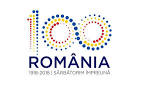 JUDEŢUL TIMIŞ	CONSILIUL LOCAL AL ORAȘULUI RECAŞ	Calea  Timişoarei nr. 86Tel: 0040-356-177.278Fax: 0040-356-177.279E-mail:contact@ primariarecas.ro Web: www.primariarecas.ro